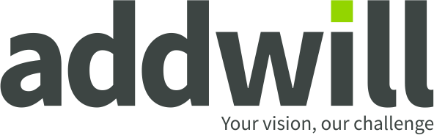 ANEXO ICNAE-2009	Descripción actividad0710	Extracción de minerales de hierro.1052	Elaboración de helados.1083	Elaboración de café, té e infusiones.1101	Destilación, rectificación y mezcla de bebidas alcohólicas.1103	Elaboración de sidra y otras bebidas fermentadas a partir de frutas.1413	Confección de otras prendas de vestir exteriores.1419	Confección de otras prendas de vestir y accesorios.1420	Fabricación de artículos de peletería.1439	Confección de otras prendas de vestir de punto.1811	Artes gráficas y servicios relacionados con las mismas.1812	Otras actividades de impresión y artes gráficas.1813	Servicios de pre-impresión y preparación de soportes.1814	Encuadernación y servicios relacionados con la misma.1820	Reproducción de soportes grabados.2051	Fabricación de explosivos.2441	Producción de metales preciosos.2670	Fabricación de instrumentos de óptica y equipo fotográfico.2731	Fabricación de cables de fibra óptica.3212	Fabricación de artículos de joyería y artículos similares.3213	Fabricación de artículos de bisutería y artículos similares.3316	Reparación y mantenimiento aeronáutico y espacial.3530	Suministro de vapor y aire acondicionado.4616	Intermediarios comercio textiles, prendas vestir, peletería, calzado y artículos de cuero.4617	Intermediarios del comercio de productos alimenticios, bebidas y tabaco.4624	Comercio al por mayor de cueros y pieles.4634	Comercio al por mayor de bebidas.4636	Comercio al por mayor de azúcar, chocolate y confitería.4637	Comercio al por mayor de café, té, cacao y especias.4638	Comercio al por mayor de pescados y mariscos y otros productos alimenticios.4639	Comercio al por mayor, no especializado, de productos alimenticios, bebidas y tabaco.4644	Comercio al por mayor de porcelana, cristalería y artículos de limpieza.4648	Comercio al por mayor de artículos de relojería y joyería.4719	Otro comercio al por menor en establecimientos no especializados.4724	Comercio menor de pan y productos panadería, confitería y pastelería en establecimientos especializados.4725	Comercio al por menor de bebidas en establecimientos especializados.4741	Comercio al por menor de ordenadores, equipos periféricos y programas informáticos en establecimientos especializados.4751	Comercio al por menor de textiles en establecimientos especializados.4762	Comercio menor de periódicos y artículos de papelería en establecimientos especializados.4771	Comercio al por menor de prendas de vestir en establecimientos especializados.4772	Comercio al por menor de calzado y artículos de cuero en establecimientos especializados.4777	Comercio al por menor de artículos de relojería y joyería en establecimientos especializados.4782	Comercio menor productos textiles, prendas vestir y calzado en puestos venta y en mercadillos.4789	Comercio al por menor de otros productos en puestos de venta y en mercadillos.4799	Otro comercio menor no realizado ni en establecimientos, ni en puestos de venta ni mercadillos.4931	Transporte terrestre urbano y suburbano de pasajeros.4932	Transporte por taxi.4939	Tipos de transporte terrestre de pasajeros n.c.o.p.5010	Transporte marítimo de pasajeros.5030	Transporte de pasajeros por vías navegables interiores.5110	Transporte aéreo de pasajeros.5221	Actividades anexas al transporte terrestre.5222	Actividades anexas al transporte marítimo y por vías navegables interiores.5223	Actividades anexas al transporte aéreo.5510	Hoteles y alojamientos similares.5520	Alojamientos turísticos y otros alojamientos de corta estancia.5530	Campings y aparcamientos para caravanas.5590	Otros alojamientos.5610	Restaurantes y puestos de comidas.5621	Provisión de comidas preparadas para eventos.5629	Otros servicios de comidas.5630	Establecimientos de bebidas.5813	Edición de periódicos.5914	Actividades de exhibición cinematográfica.7420	Actividades de fotografía.7711	Alquiler de automóviles y vehículos de motor ligeros.7712	Alquiler de camiones.7721	Alquiler de artículos de ocio y deportivos.7722	Alquiler de cintas de vídeo y discos.7729	Alquiler de otros efectos personales y artículos de uso doméstico.7733	Alquiler de maquinaria y equipo de oficina, incluidos ordenadores.7734	Alquiler de medios de navegación.7735	Alquiler de medios de transporte aéreo.7739	Alquiler de otra maquinaria, equipos y bienes tangibles n.c.o.p.7911	Actividades de las agencias de viajes.7912	Actividades de los operadores turísticos.7990	Otros servicios de reservas y actividades relacionadas con los mismos.8219	Actividades fotocopiado, preparación documentos y otras actividades especializadas de oficina.8230	Organización de convenciones y ferias de muestras.8299	Otras actividades de apoyo a las empresas.9001	Artes escénicas.9002	Actividades auxiliares a las artes escénicas.9004	Gestión de salas de espectáculos.9102	Actividades de museos.9103	Gestión de lugares y edificios históricos.9104	Actividades de los jardines botánicos, parques zoológicos y reservas naturales.9200	Actividades de juegos de azar y apuestas.9311	Gestión de instalaciones deportivas.9313	Actividades de los gimnasios.9319	Otras actividades deportivas.9321	Actividades de los parques de atracciones y los parques temáticos.9329	Otras actividades recreativas y de entretenimiento.9523	Reparación de calzado y artículos de cuero.9525	Reparación de relojes y joyería.9601	Lavado y limpieza de prendas textiles y de piel.9604	Actividades de mantenimiento físico.De la información facilitada por diferentes medios de comunicación, no es descartable que el listado de actividades pueda ampliarse.Les informaremos de las modificaciones o actualizaciones oficiales más relevantes que sobre esta línea se publiquen.